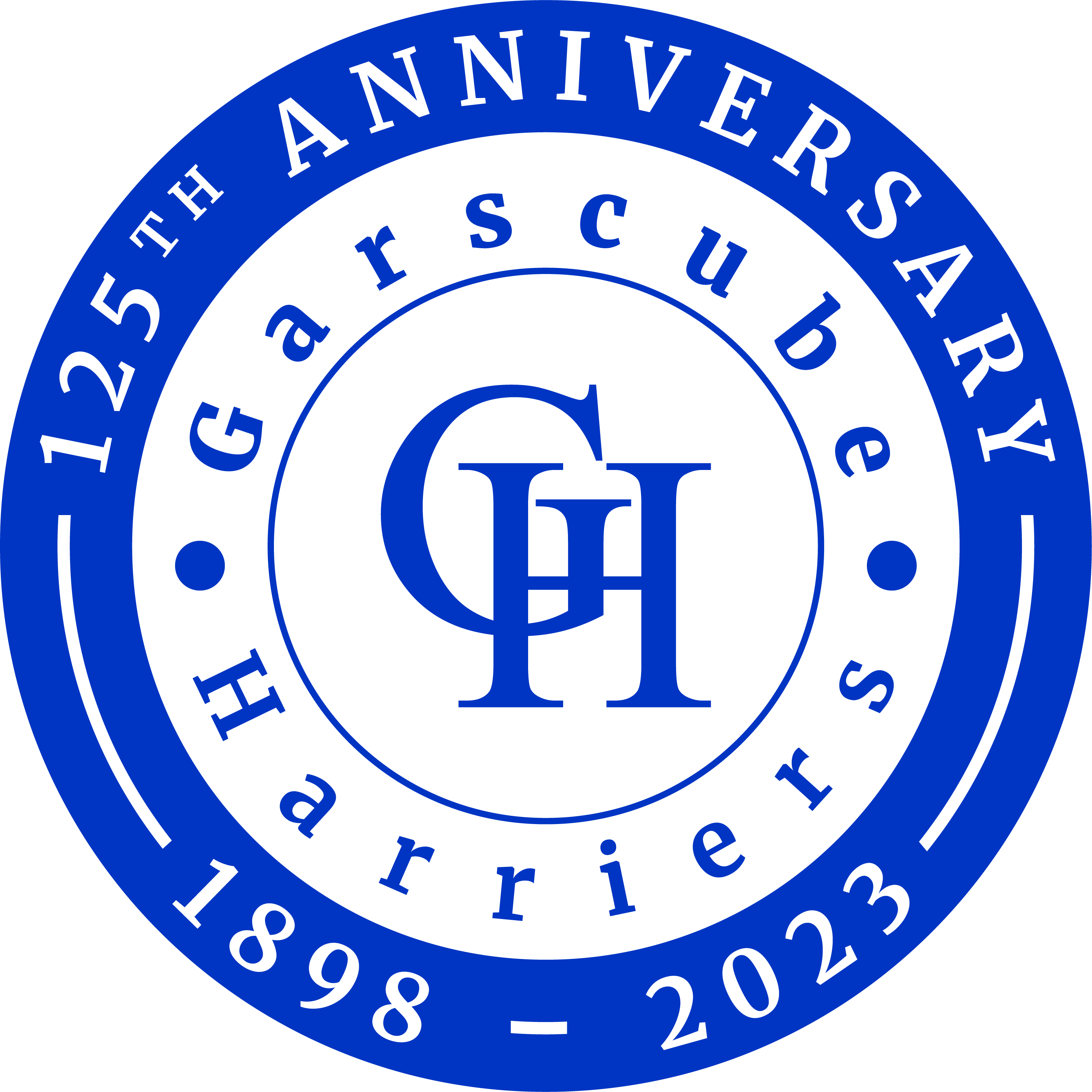 Garscube Harriers Spring/Summer Training Sessions 25 March 2024 to 06 October 2024Issue 1Notes on the Training Sessions We have produced a 6month schedule to help you look ahead to key races, including the Summer League competition.  All sessions are subject to change so please keep an eye out for the weekly emails and Facebook posts for the most up-to-date information. On Tuesdays there are speed endurance sessions usually involving intervals, to help you develop the pace you need to run a specific time.  Training locations are specified in the training plan.1/ Training Location: St Peter the Apostle Track, Kirkoswald Drive, Clydebank G81 2DB.Session Timings: Athlete should arrive warmed up or warm up at the track.  The track session will start prompt at 7.25pm. 2/ Training Location:  Garscube Sports Complex, West of Scotland Science Park, Maryhill Road, Glasgow G20 0SP.Session Timings: Group warm up 7pm & session starts 7:25pm prompt.On Thursdays there are tempo sessions of various lengths to help you develop your running economy. Training Location: Garscube Sports Complex, West of Scotland Science Park, Maryhill Road, Glasgow G20 0SP.Session Timings: Groups go out from 7pm (A-C), Session announcements 7:10pm, then D-I at 1 min intervalsThe Warm up and Cool down are included in the session unless otherwise specified in the weekly session announcementThe Summer League races are highlighted. We hope to do well in the main championship races over the summer and your team captains will be encouraging you to enter these.  The training sessions prior to these key events will be slightly easier to ensure everyone is fresh on the day.  The club will be paying entries for these races, so if you are doing these RESPECT YOURSELF, RESPECT EACH OTHER, RESPECT THE SPORT and turn up ready to perform.We hope you enjoy the sessions.THE COACHING TEAMPack Training Pace for 10k, 5k and 3kNote: 5k and 3k race and pace times calculated from 10k time using McMillan calculatorThursday Training Pace ChartTuesday Training 10km Pace Chart Target TimesTuesday Training 5km Pace Chart Target TimesTuesday Training 3km Pace Chart Target TimesThursday RoutesRoute 1:	5.6m/9km – QMD to Esquire HouseRoute 2:	6.4m/10.2km – Canal/Almond RoadRoute 3:	6.7m/10.7km – Dorchester/Bearsden Rd/Roman RdRoute 4











:	6.6m/10.6km – Fulton St/Lincoln Ave/Danes Dr/Balshagray Rd/Anniesland RdRoute 5: 6.6m/10.7km – Crow Rd/GWR/QMDRoute 6: 6.8m/10.9km – QMD/Clarence Drive/Anniesland CrossRoute 7: 6.8m/10.9km – Crow Rd/Hyndland Rd/QMDRoute 8: 6.9m/11.1km – Fulton St/Lincoln Ave/Kelso Street/Anniesland RdRoute 9: 6.7m/10.8km – Canal/QMD/Kelvin WalkwayRoute 10: 7.04m/11.3km – Drymen Rd/Stockiemuir Road/Boclair Rd/Rannoch DrRoute 10 Shorter: 6.14m/9.9km – Drymen Rd/Stockiemuir Rd/Milngavie Rd/MaryhillRoute 11: 7.5m/12km – Drumchapel/Alderman RdRoute 11 Shorter: 5.6m/9km – Drumchapel/Blairdardie Rd/GWR/Bearsden RdRoute 12: 7.7m/12.5km – Anniesland Rd/ Hyndland Rd/ Dorchester AveRoute 12 Shorter: 6.3m/10.1km –Crow Rd/Hyndland Rd/ Dorchester AveRoute 13: 7.5m/12.1km – Anniesland Rd / Southbrae Dr (2×2-mile loop)Route 14: 7.7m/12.3km – Canal/Kelvin Walkway/GWRRoute 14 Shorter: 6.8m/10.9km – Canal/Kelvin Walkway/QMD/Maryhill RdRoute 15: 7.7m/12.5km – Milngavie Rd/Glasgow Rd/Mosshead Rd/Stockiemuir Rd/Maryhill RdRoute 15 Shorter: 5.8m/9.4km – Milngavie Rd/Mosshead Rd/Drymen Rd/Maryhill RdRoute 16: 40 mins out and back (GWR /opp Morrisons Garage)Route 17: 20 mins or 25 mins Out and Back – Maryhill Locks/CanalRoute 18: 20 mins or 25 mins Out and Back – Lock 27/CanalRoute 19: 8.1m/13km – GWR/Canal/Dalsholm RdRoute 19 Shorter: 5.7m/9.1km – GWR/Canal/Bearsden RdRoute 20: 8.3m/13.3km – Crow Rd / Broomhill Dr / Gardner St / Cleveden Rd / Maryhill RdDaySessionDurationTuesdaySpeed Endurance26 March 2024 to 01 October 2024ThursdayEndurance/Tempo28 March 2024 to 03 October 2023Week beginningTuesdayThursdayWeekend25 March600m Repetitions6 x 600m with 200m jog recovery.Location: St Peter the Apostle Track.5.6m - Steady Run5.6m steady run with optional 2m tempo at 10m pace.Route 1Sunday: 31 March TOM SCOTT 10M STRATHCLYDE PARKSUMMER LEAGUE Event 1National 10m Championship01 April300m RepetitionsSession: 3 sets of 5x300m with 1 min between 300m and 3 minutes recovery between sets.Location: St Peter the Apostle Track.40 min Out and Back5-8m, 20.5 mins Out and 19.5 mins Back.Pace: Athlete selects pace. Route 1608 April500m RepetitionsSession: 10 x 500m with a 90s recovery.Location: St Peter the Apostle Track.Timed TempoSession: 7.7m, 5 mins tempo, 10 mins tempo, 15 mins tempo with 90s recovery between tempo sessions.Pace: 10k pace + 20s min mile or +12s min km.Route 14.Sunday 14 AprilSVHC 10k Championship.
Round the Houses. Grangemouth.Summer League Event 215 April400m RepetitionsSession: 12 x 400m with a 90s recovery.Location: St Peter the Apostle Track.Looking to be faster due to generous recovery.Distance Tempo on Canal6.4m, 5k tempo at 10k pace +10s min mile or +6s min km.Route 2Sunday 21 AprilWest District 10mile ChampionshipIncorporating the DAAA 10mile ChampionshipSummer League Event 322 April1200m RepetitionsSession:3 x 1200 m with 90s recovery,4 x 300m with 100m jog recovery.Location: St Peter the Apostle Track.7.7m Stepping Stone Session1m warm up, 1m at 10k pace, 1m at 10k pace + 60s min mile or 37s min km x 3.Route 15Week beginningTuesdayThursdayWednesday/Friday/Weekend29 April1000m RepetitionsSession: 3 x 1000m with 75s recovery,Optional 4 x 300m with 100m recovery.Location: St Peter the Apostle Track.Steady/Timed Tempo on Canal/KWW6.7m with optional 15 mins tempo at 10k pace +20s min mile or +12s min km.Route 9Friday 03 May: Scottish 5k Road Race Championship.Club 5k Road Championship Silverknowes Edinburgh.Summer League Event 406 May600m RepetitionsSession: 6 x 600m with 75s recovery,4 x 200m with 200m jog recovery.Location: St Peter the Apostle Track.40 min - Out and Back on Canal5-8m, 20.5 mins Out and 19.5 mins back.Pace: Athlete selects pace. Suggest steady if running Scottish 10k Championship.Route 18Sunday 12 MayBabcock Shettleston 10kScottish 10k ChampionshipSummer League Event 5Glasgow Green13 MayNo Club Session due to DAAA 5k Track Championship on Wednesday.Distance Tempo7.7m with 4m tempoPace: 10k pace+10s min/ mile or +6s min/kmRoute 12Wednesday 15 MayDAAA 5k Track ChampionshipSummer League Event 6Location: TBA.20 May200m RepetitionsSession: 12-15 x 200m with 200m continuous jog recovery.  All recoveries should be the same time over 200m.Location: St Peter the Apostle Track.Dumbarton 10k Club 10k Road ChampionshipSummer League Event 7.No coached session27 May400m RepetitionsSession: 3 sets of 4 x 400m; 1 min between 400m and 5 mins between sets.Location: St Peter the Apostle Track.Helensburgh 10kWest District 10k ChampionshipSummer League Event 8No coached sessionSaturday & Sunday 01 & 02 JuneWHW Relay weekend.Summer League Event 9Week beginningTuesdayThursdayWeekend03 June300m RepetitionsSession: 3sets of 5 x 300m with 1 min between 300m and 3 minutes recovery between sets.Location: St Peter the Apostle Track.Distance Tempo6.8m, 5k tempo at 10k pace +10s min mile or +6s min km.Route 610 June5K Track ChampionshipSummer League Event 10Pack PrizesPre enter via Facebook race post.Location: St Peter the Apostle Track.6.5m - Distance Tempo6.4m run with 5k tempo at 10k pace+10s min mile or +6s min km.Route 417 June600m RepetitionsSession: 5 x 600m with 90s recovery,4 x 300m with 100m jog recoveryLocation: St Peter the Apostle Track.Distance Tempo on Canal/KWW6.7m steady with 5k tempo at 10k pace +10s min mile or +6s min km.Route 924 June400m RepetitionsSession: 8-10 x 400m with a 60s recovery.Location: St Peter the Apostle Track.Steady run-on Canal6.4m steady run.Route 2Wednesday 26 JuneSVHC 5k Road Championship.Summer League Event 11Clydebank01 July500m RepetitionsSession: 8 x 500m with 75s recovery.Location: St Peter the Apostle Track.7.7m Stepping Stone Session1m warm up, 1m at 10k pace, 1m at 10k pace + 60s min mile or 37s min km x 3.Route 15Week beginningTuesdayThursdayWeekend08 JulyMixed Distance RepetitionsSession: 1 x 800m, 1 x 200m, 1 x 600m, 1x 200m, 2 x 400m, 1 x 200m.Recoveries 90s after 800m, 45s after the 200m, 75s after the 600m, 45s after 200m, 60s after 400m and finish.Location: St Peter the Apostle Track.7m - Hilly Tempo7m with 4m hilly tempo.Pace: Perceived effort where pace should feel comfortably hard.Route 1015 July300m RepetitionsSession: 12-15 x 300m with 100m jog or walk. Location: St Peter the Apostle Track.Charlie Kilshaw 5m Summer League Event 12. Handicap Event.Canal RouteNo coached session22 July800m RepetitionSession: 4-6 x 800m with 2 mins recovery.Location: St Peter the Apostle Track.8.1m - Timed Tempo on Canal8m with 3 x 10 mins at 10k pace +10s min mile or +6s min km with 90s recovery between tempo sectionsRoute 19.Sunday 28 JulyKenny Phillips 10m Road Race(Formerly Around Cumbrae 10m)MillportSummer League Event 1329 July200m RepetitionsSession: 12-15 x 200m with 200m continuous jog recovery.Location: St Peter the Apostle Track.7.5m - Distance Tempo2x2m Tempo session at 10k pace +10s min mile or +6s min km with 0.36m recovery between each 2m tempo.Route 13Friday 02 August – Sunday 04 AugustTraining Weekend.Newtonmore Hill RaceSummer League Event 14Week beginningTuesdayThursdayWeekend05 AugustSenior Track 1 mile championshipPre enter via Facebook race post.Location: St Peter the Apostle Track.Summer League Event 157.7m - Timed Tempo on Canal/KWW7.7m with 5min tempo, 10min tempo,
15 mins tempo with 90s recovery between tempo sessions.Pace: 10k pace + 10s min mile or +6s min km.Route 1412 August400m RepetitionsSession: 10 x 400m with a 60s recovery.Location: St Peter the Apostle Track.40 min Out and Back on CanalSession: 20.5 mins Out and 19.5 mins Back Pace: Athlete selects pace.Route 1719 August600m RepetitionsSession: 6-8 x 600m with 75s recovery,3 x 200m with 200m recovery.Location: St Peter the Apostle Track.7.7m - Progression run2m at 10k pace +30s min mile or +18s min km.2m at 10k pace +20s min mile or +12s min km.1m at 10k pace.Route 15.26 August300m RepetitionsSession: 15 x 300m with 100m jog recovery.Location: St Peter the Apostle Track.No Coached SessionFridayHenderson Cup - 10k Trail/Off Road.Summer League Event 16. Handicap EventWeek beginningTuesdayThursdayWeekend02 SeptemberMixed Distance RepetitionsSession: 800m, 600m, 400m, 200m x 2 sets with 90s, 75s and 60s recovery after each rep with 5 min jog between sets.Location: St Peter the Apostle Track.Distance Tempo on Canal/KWW6.7m steady with 5k tempo at 10k pace +20s min mile or +12s min km.Route 9Stirling 10kScottish National 10k ChampionshipSummer League Event 1709 SeptemberTimed RepetitionsSession: 4mins, 3 mins, 2mins, 1 min x 2 sets.60s recovery between timed repetitions.Location: St Peter the Apostle Track.7.7m - Distance Tempo on Canal7.7m run with 4m Tempo at 10k pace +10s min mile or +6s min km.Route 14Saturday 14 September Springburn ParkrunSummer League Event 1816 September1mile RepetitionsSession: 3 x 1mile with a 2 mins recovery.Location: St Peter the Apostle Track.7.4m - Stepping Stone Session[1m at half pace, 1m at half pace + 40s min km or +25s min km] x 3.Route 1123 September200m RepetitionsSession: 15-20 x 200m with 200m continuous jog recovery.Location: St Peter the Apostle Track.7.7m - Timed Tempo7.7m with 3x10 mins at half pace with 90s recovery between tempo sections.Route 12Week beginningTuesdayThursdayWeekend30 September600m RepetitionsSession: 6 x 600m with 90s recovery and4 x 200m with 200m recovery.Location: St Peter the Apostle Track.5.6m - Steady Run5.6m steady run with 2m tempo at half pace.Route 1Sunday: Glasgow Half Marathon
Incorporating:Club Half Marathon Championship Summer League Event 19PacksTuesday
Training Groups10K Race time10K Pace/Mile5k Race Time5k pace/Mile3K Race Time3k Pace/MileI131 to 335.00 to 5-19 14-56 to 15-53 4-49 to 5-078-30 to 9-024-33 to 4-51I133 to 355-19 to 5-38 15-53 to 16-515-07 to 5-25 9-02 to 9-35 4-51 to 5-08I135 to 365-38 to 5-4816-51 to 17-20 5-25 to 5-359-35 to 9-525-08 to 5-17H236 to 385-48 to 6-0717-20 to 18-185-35 to 5-539-52 to 10-25 5-17 to 5-35H238 to 406-07 to 6-2618-18 to 19-16 5-53 to 6-12  10-25 to 10-585-35 to 5-52 G240 to 426-26 to 6-4619-16 to 20-136-12 to 6-3110-58 to 11-315-52 to 6-10F342 to 436-46 to 6-5520-13 to 20-42 6-31 to 6-40 11-31 to 11-476-10 to 6-19F343 to 456-55 to 7-1520-42 to 21-40 6-40 to 6-5811-47 to 12-206-19 to 6-37E345 to 477-15 to 7-3421-40 to 22-386-58 to17-1712-20 to 12-53 6-37 to 6-54 D447 to 487-34 to 7-4322-38 to 23-077-17 to 7-266-54 to 13-096-54 to 7-03 D448 to 507-43 to 8-0323-07 to 24-057-26 to 7-4513-09 to 13-42 7-03 to 7-21C450 to 528-03 to 8-2224-05 to 25-027-45 to 8-0413-42 to 14-157-21 to 7-38C452 to 558-22 to 8-5125-02 to 26-29 8-04 to 8-31 14-15 to 15-04 7-38 to 8-05B555 to 578-51 to 9-11 26-29 to 27-278-31 to 8-5015-04 to 15-37 8-05 to 8-22B557 to 609-11 to 9-3927-27 to 28-538-50 to 9-1815-37 to 16-278-22 to 8-49A560 to 709-39 to 11-1628-53 to 33-429-18 to 10-5216-27 to 19-118-49 to 10-17Packs10K Race timeFast Tempo10k PaceShort Tempo Pace
10k + 10sMedium Tempo Pace
10k + 20s10m PaceHalf Marathon PaceWarm Up/Down Pace 
10k +90sI31 to 335.00 to 5-195-10 to 5-29 5-20 to 5-39 5-11 to 5-315-17 to 5-37 6-30 to 6-49I33 to 355-19 to 5-385-29 to 5-48 5-39 to 5-58 5-31 to 5-51 5-37 to 5-576-49 to 7-08I35 to 365-38 to 5-485-49 to 5-585-59 to 6-085-51 to 6-015-57 to 6-087-08 to 7-18H36 to 385-48 to 6-075-58 to 6-176-08 to 6-276-01 to 6-216-08 to 6-287-18 to 7-37H38 to 406-07 to 6-266-17 to 6-366-27 to 6-466-21 to 6-416-28 to 6-487-37 to 7-56G40 to 426-26 to 6-466-36 to 6-566-46 to 7-066-41 to 7-016-48 to 7-097-56 to 8-16F42 to 436-46 to 6-556-56 to 7-057-06 to 7-157-01 to 7-117-09 to 7-198-16 to 8-25F43 to 456-55 to 7-157-05 to 7-257-15 to 7-357-11 to 7-317-19 to 7-398-25 to 8-45E45 to 477-15 to 7-347-25 to 7-447-35 to 7-547-31 to 7-517-39 to 8-008-45 to 9-04D47 to 487-34 to 7-437-44 to 7-537-54 to 8-037-51 to 8-018-00 to 8-109-04 to 9-13D48 to 507-43 to 8-037-53 to 8-138-03 to 8-238-01 to 8-218-10 to 8-319-13 to 9-33C50 to 528-03 to 8-228-13 to 8-328-23 to 8-428-21 to 8-418-31 to 8-519-33 to 9-52C52 to 558-22 to 8-518-32 to 9-01 8-42 to 9-11 8-41 to 9-128-51 to 9-229-52 to 10-21B55 to 578-51 to 9-119-01 to 9-219-11 to 9-319-12 to 9-32 9-22 to 9-4210-21 to10-41B57 to 609-11 to 9-399-21 to 9-499-31 to 9-599-32 to 10.029-42 to 10-1310-41 to 11-09A60 to 709-39 to 11-169-49 to 11-269-59 to 11-36 10-02 to 11-4210-13 to 11-5511-09 to 12-46PackTraining Groups10K 
Race time400m
 Target Time600mTarget Time800m
 Target Time1km 
Target Time1200m
 Target Time1mile
 Target Time2km
 Target Time 3km
 Target TimeI131 to 331-14 to 1-191-52 to 1-582-29 to 2-383-06 to 3-173-43 to 3-585-00 to 5-196-12 to 6-369-19 to 9-55I133 to 351-19 to 1-241-58 to 2-062-38 to 2-483-17 to 3-293-58 to 4-125-19 to 5-386-36 to 7-009-55 to 10-30I135 to 361-24 to 1-262-06 to 2-092-48 to 2-533-29 to 3-364-12 to 4-195-38 to 5-487-00 to 7-1210-30 to 10-49H236 to 381-26 to 1-312-09 to 2-162-53 to 3-023-36 to 3-474-19 to 4-335-48 to 6-077-12 to 7-36 10-49 to 11-24H238 to 401-31 to 1-352-16 to 2-223-02 to 3-113-47 to 3-594-33 to 4-486-07 to 6-267-36 to 8-0011-24 to 12-00G240 to 421-35 to 1-402-22 to 2-303-11 to 3-213-59 to 4-114-48 to 5-03 6-26 to 6-468-00 to 8-2512-00 to 12-37 F342 to 431-40 to 1-432-30 to 2-343-21 to 3-264-11 to 4-175-03 to 5-096-46 to 6-558-25 to 8-3612-37 to 12-54F343 to 451-43 to 1-48 2-34 to 2-42 3-26 to 3-36 4-17 to 4-305-09 to 5-246-55 to 7-158-36 to 9-0012-54 to 13-31E345 to 471-48 to 1-532-42 to 2-493-36 to 3-464-30 to 4-415-24 to 5-387-15 to 7-349-00 to 9-24 13-31 to 14-06D447 to 481-53 to 1-552-49 to 2-523-46 to 3-504-41 to 4-475-38 to 5-45 7-34 to 7-439-24 to 9-3514-06 to 14-23D448 to 501-55 to 2-002-52 to 3-003-50 to 4-004-47 to 5-00 5-45 to 6-007-43 to 8-039-35 to 10-0014-23 to 15-00C450 to 522-00 to 2-043-00 to 3-064-00 to 4-095-00 to 5-116-00 to 6-148-03 to 8-2210-00 to 10-2415-00 to 15-36 C452 to 552-04 to 2-11 3-06 to 3-164-09 to 4-23 5-11 to 5-29 6-14 to 6-368-22 to 8-5110-24 to 11-0015-36 to 16-30B555 to 572-11 to 2-163-16 to 3-244-23 to 4-335-29 to 5-41 6-36 to 6-50  8-51 to 9-1111-00 to 11-25 16-30 to 17-07B557 to 602-16 to 2-243-24 to 3-364-33 to 4-485-41 to 5-59 6-50 to 7-129-11 to 9-3911-25 to 12-00 17-07 to 18-00 A560 to 702-24 to 2-483-36 to 4-124-48 to 5-365-59 to 7-007-12 to 8-249-39 to 11-1612-00 to 14-0018-00 to 21-00PackTraining Groups10K
 Race time5k
 Race Time400m
 Target Time500mTarget Time600m
 Target Time800m
Target Time1km
 Target Time1200m
 Target Time2km
Target Time1mile 
Target TimeI131 to 3514-56 to 15-531-12 to 1-161-30 to 1-351-48 to 1-54 2-25 to 2-323.00 to 3-103-37 to 3-48 5-59 to 6-204-49 to 5-07I133 to 3515-53 to 16-511-16 to 1-201-35 to 1-401-54 to 2-002-32 to 2-413-10 to 3-213-48 to 4-016-20 to 6-425-07 to 5-25 I135 to 3616-51 to 17-20 1-20 to 1-231-40 to 1-442-00 to 2-042-41 to 2-463-21 to 3-274-01 to 4-086-42 to 6-545-25 to 5-35H236 to 3817-20 to 18-181-23 to 1-271-44 to 1-492-04 to 2-102-46 to 2-55 3-27 to 3-384-08 to 4-21 6-54 to 7-165-35 to 5-53H238 to 4018-18 to 19-16 1-27 to 1-321-49 to 1-552-10 to 2-182-55 to 3-05 3-38 to 3-514-21 to 4-377-16 to 7-415-53 to 6-12  G240 to 4219-16 to 20-131-32 to 1-371-55 to 2-012-18 to 2-253-05 to 3-143-51 to 4-024-37 to 4-507-41 to 8-046-12 to 6-31F342 to 4320-13 to 20-42 1-37 to 1-392-01 to 2-042-25 to 2-283-14 to 3-194-02 to  4-094-50 to 4-598-04 to 8-186-31 to 6-40 F343 to 4520-42 to 21-40 1-39 to 1-442.04 to 2-102-28 to 2-363-19 to 3-284-09 to 4-204-59 to 5-128-18 to 8-406-40 to 6-58E345 to 4721-40 to 22-381-44 to 1-482-10 to 2-152-36 to 2-423-28 to 3-374-20 to 4-315-12 to 5-258-40 to 9-026-58 to17-17D447 to 4822-38 to 23-071-48 to 1-502-15 to 2-172-42 to 2-453-37 to 3-414-31 to 4-365-25 to 5-319-02 to 9-127-17 to 7-26D448 to 5023-07 to 24-051-50 to 1-552-17 to 2-242-45 to 2-523-41 to 3-514-36 to 4-485-31 to 5-459-12 to 9-367-26 to 7-45C450 to 5224-05 to 25-021-55 to 2-002-24 to 2-302-52 to 3-003-51 to 4-004-48 to 5-005-45 to 6-009-36 to 10-007-45 to 8-04C452 to 5525-02 to 26-29 2-00 to 2-072-30 to 2-393-00 to 3-104-00 to 4-145-00 to 5-176-00 to 6-2010-00 to 10-348-04 to 8-31 B555 to 5726-29 to 27-272-07 to 2-122-39 to 2-453-10 to 3-184-14 to 4-235-17 to 5-296-20 to 6-3510-34 to 10-588-31 to 8-50B557 to 6027-27 to 28-532-12 to 2-182-45 to 2-533-18 to 3-274-23 to 4-375-29 to 5-466-35 to 6-5510-58 to 11-328-50 to 9-18A560 to 7028-53 to 33-422-18 to 2-322-53 to 3-103-27 to 4-034-37 to 5-055-46 to 6-216-55 to 7-3711-32 to 12-429-18 to 10-52PacksTraining Groups10K
 Race time3K
 Race Time300m
 Target Time400m
Target Time600m
 Target Time1000m
 Target Time1200m
Target Time1m
Target TimeI131 to 3308-30 to 09-02 0-50 to 0-521-07  to 1-121-41 to 1-48-49 to 3-00 3-23 to 3-364-33 to 4-51I133 to 3509-02 to 09-35 0-52 to 0-571-12 to 1-161-48 to 1-543-00 to 3-11 3-36 to 3-494-51 to 5-08I135 to 3609-35 to 09-520-57 to 0-591-16 to 1-181-54 to 1-583-11 to 3-173- 49 to 3-565-08 to 5-17H236 to 3809-52 to 10-25 0-59 to 1-021-18 to 1-231-58 to 2-043-17 to 3-283-56 to 4-095-17 to 5-35H238 to 4010-25 to 10-581-02 to 1-051-23 to 1-272-04 to 2-103-28 to 3-384-09 to 4-215-35 to 5-52 G240 to 4210-58 to 11-311-05 to 1-091-27 to 1-322-10 to 2-183-38 to 3-504-21 to 4-365-52 to 6-10F342 to 4311-31 to 11-471-09 to 1-101-32 to 1-342-18 to 2-213-50 to 3-554-36 to 4-42 6-10 to 6-19F343 to 4511-47 to 12-201-10 to 1-131-34 to 1-382-21 to 2-273-55 to 4-064-42 to 4-556-19 to 6-37E345 to 4712-20 to 12-53 1-13 to 1-171-38 to 1-422-27 to 2-344-06 to 4-174-55 to 5-086-37 to 6-54 D447 to 4812-53 to 13-091-17 to 1-181-42 to 1-442-34 to 2-374-17 to 4-225-08 to 5-156-54 to 7-03 D448 to 5013-09 to 13-42 1-18 to 1-221-44 to 1-492-37 to 2-444-22 to 4-345-15 to 5-287-03 to 7-21C450 to 5213-42 to 14-151-22 to 1-251-49 to 1-532-44 to 2-504-34 to 4-445-28 to 5-417-21 to 7-38C452 to 5514-15 to 15-04 1-25 to 1-301-53 to 2-002-50 to 3-004-44 to 5-015-41 to 6-017-38 to 8-05B555 to 5715-04 to 15-37 1-30 to 1-332-00 to 2-043-00 to 3-075-01 to 5-126-01 to 6-148-05 to 8-22B557 to 6015-37 to 16-271-33 to 1-382-04 to 2-113-07 to 3-165-12 to 5-286-14 to 6-348-22 to 8-49A560 to 7016-27 to 19-111-38 to 1-552-11 to 2-333-16 to 3-495-28 to 6-236-34 to 7-408-49 to 10-17